Pyetjet nga librat e nivelit të parë - Kultura shqiptare dhe Një botë për të gjithëCilat nga këto qytete janë brgdetare: Durrësi, UlqiniBerati, MitrovicaTetova ,Kumanova  Alba dhe Genci shkuan për pushime në:AustriKosovëGreqiFlamuri i Kosovës i ka:Gjashtë yjeKatër yjePesë yjeShqiptarët e presin mikun me:Me pite, bukë e marmelatëMe mjaltë, qumësht e patateMe bukë, kripë e zemër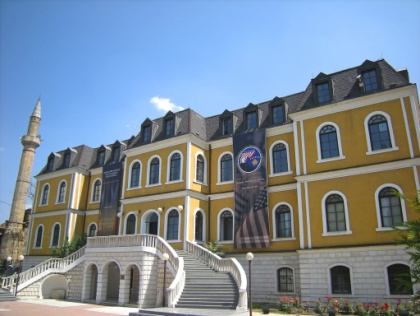 Ndërtesa që shohim në ekran është:Muzeu i KosovësTeatri kombëtarShtëpia e borëbardhësPamjet që shohim paraqesin: Ujëvarën e NiagaresUjëvarën e Mirushës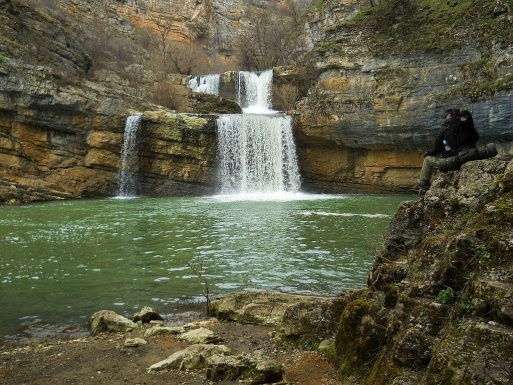 Burimin e Drinit të bardhë Në ekran shohim: Shtëpinë e Lidhjes Shqiptare të Prizrenit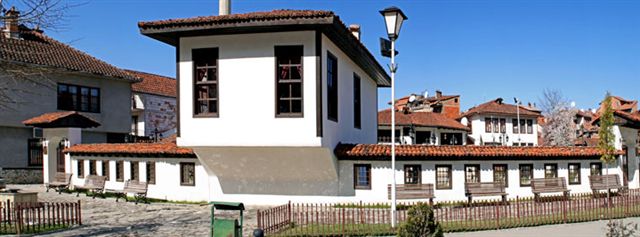 Shtëpinë e Haxhi ZekësShtëpinë e pavarësisë së Kosovës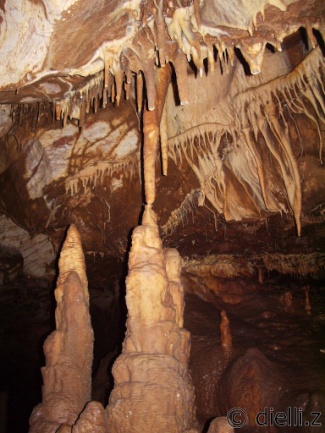 Kjo fotografi e bukur paraqet: Shpellën e RugovësShpellën e GadimesShpellën e GajtanitVazhdoni vargjet e vjershës:                           Vendi im                           Sa pyje e male,                           Fusha me lule,                            .  .  .                           .  .  .                         Male të larta                    Fusha të futbollitKroje t’argjendta                    Ka vendi imShkrepa të thepisur                    Ara me misërInstrumentet muzikore tradicionale shqiptare janë:Lodra, lahuta, çiftelia, fyelliPiano, violina, kitaraKontrabasi, trumpeta, sintisajzeriO malet e Shqipërisë dhe ju o lisa të gjatë,                      Fushat e gjëra me lule që ju kam ndërmend ditë e natë…                      Autori i këtyre vargjeve është:Ali PodrimjaNaim FrashëriFan NoliSyri i kaltër është një bukuri e rrallë natyrore që gjendet afër: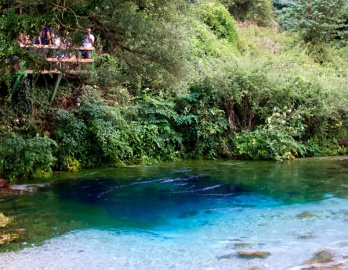 ShkodrësDurrësitSarandës Këta fëmijë luajnë në plazhin e: Pogradecit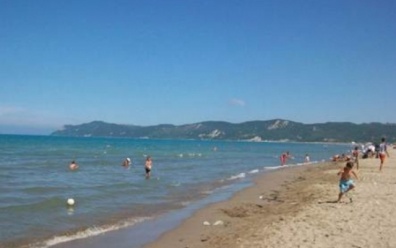 Durrësit BeratitKalaja që e shohim në ekran është: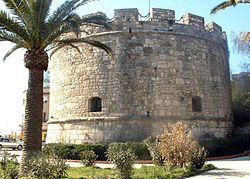 Kalaja e DurrësitKalaja e PrizrenitKalaja e KaçanikutTirana është kryeqytet i:MaqedonisëKosovësShqipërisëKruja është qytet i:SkenderbeutIsmail QemalitAdem JasharitDikur populli ynë kishte traditë për punimin e : QilimaveAeroplanëveKompjuterëve Shkupi është kryeqytet i: ShqipërisëGreqisëMaqedonisë së Veriut Në këtë portret që shohim në ekran është humanistja shqiptare: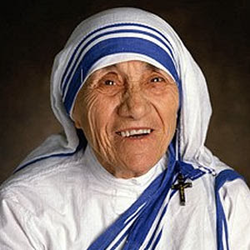 Elena GjikaShën TerezaAtifete Jahjaga Gjyshi Ujkan në mbrëmje u tregonte fëmijëve përralla e legjenda shqiptare. Një natë ai u trgoi legjendën:Zana e MalitMuji dhe HaliliGjergj Elez Alia Festat tona kombëtare janë:28 Nëntori - Dita e Flamurit,                    17 Shkurti - Dita e   Pavarësisë së Kosovës. Ditëlindja ime dhe e motrësFesta e Bajramit, KrishtlindjetFestat tona fetare janë:28 Nëntori Dita e Flamurit, 17 Shkurti dita e Pavarësisë së Kosovës. Ditëlindja ime dhe e motrësFesta e Bajramit, Krishtlindjet, Pashkët Festat familjare janë:28 Nëntori Dita e Flamurit, 17 Shkurti dita e Pavarësisë së Kosovës. Ditëlindja, fejesa, martesaFesta e Bajramit, Krishtlindje24. Shqipëria ka dalje në: Detin Adriatik, Detin Jon Detin e Zi, Detin e Kuq Detin Mesdhe, Detin Kaspik25. Qytetet bregdetre shqiptare janë:Tirana , Prishtina, Shkodra, ShkupiVlora, Saranda, Durrësi, ShëngjiniGjirokastra, Prizreni, Tepelena Kukësi26. Kryeqyteti i Kosovës është ShkupiPrishtinaTetova27. Kryeqyteti i Shqipërisë është:TiranaShkodraPrishtina28. Mitrovica, Peja, Prizreni, Gjakova, janë qytete të mëdha në:KosovëShqipëriMaqedoni29. Tetova, Gostivari, Struga, Kumanove janë qytete shqiptare në:ShqipëriMaqedonin e veriutKosovë30. Shkodra, Vlora, Himara, Elbasani, Berati janë qytete në: ItaliShqipëriGreqi31.  Lejleku dhe dallëndyshja janë:Shpezë shtëpiakeShpezë shtegtarëShpezë të oborrit mbretëror32. Cili shpend emiton njeriun kur flet:RosaPula Papagalli33. Cili shpend ka sqep të fortë me të cilin e shpon  drurin:ShqiponjaQukapikuDallëndyshja34. Cili shpend ka sqep e këmbë të gjata dhe jeton në këneta:PinguiniBilbili,Lejleku35. Shpendi më i madh është:StruciPëllumbiHuti36. Perime janë: Kajsia, limoni, pjeshka, mollaSpeci, domatja, trangu, lakraAnanasi, fiku, shega, dardha37. Fruta janë:Molla, dardha, portokalli, qershiaDomatja, lakra, qepa Hudhra, karota bizelja